Facilitating with ComplexityAssessmentConducted in depthConsiders: culture, goals, external pressuresRequires more than meeting with the group's leaderConveningWho are the stakeholders?How should they be represented?ContractingWhat formal results are expected?What informal results are expected?What resources and energy need to be committed to achieve this?Process designDetermine techniquesDetermine activitiesThe process is fluid not staticConducting the sessionFollow the broad process - open, build understanding, achieve the task, closeConsider the meeting through each of the groups capacities - physical, emotional, intellectual, intuitive, creative, spiritualDivergent Thinking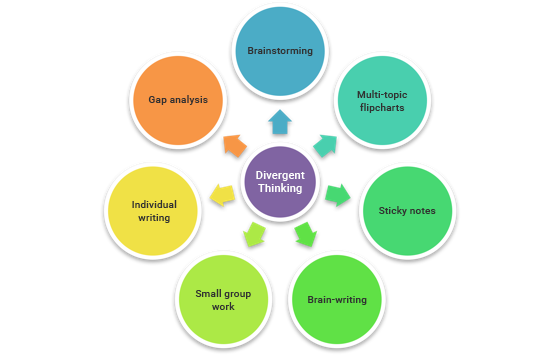 Group CapacitiesIn challenging circumstances draw on the capacity of the group:PhysicalParticipants will contribute most when their physical needs are accommodated. The facilitator needs to be aware of the mental and emotional state of participants and act accordingly to keep energy levels up.Emotional	The facilitator should welcome strong emotions and know how to channel them. Ideally participants can express and relieve their emotional tension. The facilitator assists others to understand the reasons for those emotions and accept them.Intellectual	Being able to solve problems, make decisions and handle technically complex information and deal with competing interests.Intuitive	The facilitator uses creative modes of interaction which allows participants to access their intuitive and creative sides.SpiritualThe facilitator establishes conditions which allow participants to transcend self-interests and consider the greater good.Techniques for converging thinking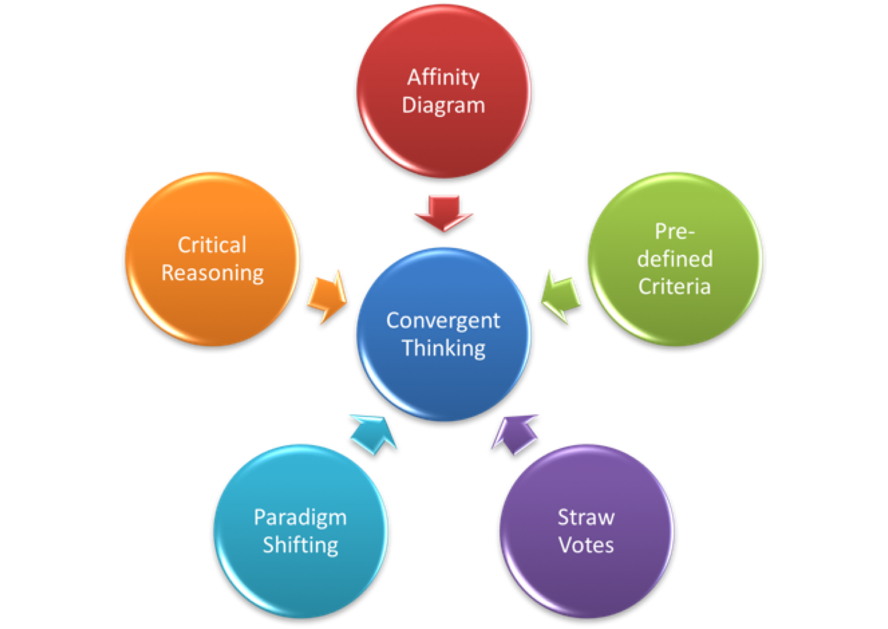 Decision Making RulesDelegationUnanimous agreementPerson in chargeMajority voteAlgorithmMutual Learning Core ValuesTransparencyShare all relevant informationExplain why you are saying somethingExplain why you are askingCuriosityAsk questions you don’t know the answers toAllow others to question your ideasTake an interest in what others think and sayInformed ChoiceMaximise decisions based on relevant informationAccountabilityExplain your reasoningCompassionIs the emotional glue that holds the core values togetherFacilitating Strategic PlanningReview of mission, vision and valuesIs this still who we are and what we do and are these still the principles that guide us?SWOT analysisWhat are the Strengths of the organization?What are the Weaknesses of the organisation?What are Opportunities we can exploit?What are the Threats to the organisation?Review prior strategic commitments and accomplishmentsWhat did we say we would do?What did we actually do?Were the strategies appropriate? Did they get us closer to our goals?Facilitating Process ImprovementConstruct a process mapBrainstorm all activities that routinely occur within the scope of the processGroup the activities into 4-6 key sub-processesIdentify the sequence of events and links between the sub-processesDefine as a high-level process map and sub-process maps using ICORForce Field AnalysisCause and Effect Diagram